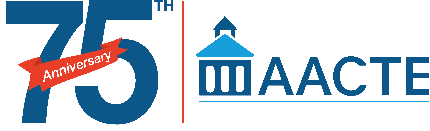 Dear [Congressperson's Name], I hope this email finds you well. I am writing to express my sincere gratitude for the opportunity to meet with you recently during AACTE’s Washington Week. Our discussion was truly enlightening, and I am grateful for the time you dedicated to listen to my concerns and share your insights. As a reminder I am a (INSERT POSITION, DESCRIBE PROGRAMS, WHAT FUNDING COULD MEAN TO YOU, ETC.) I have again attached AACTE’s legislative priorities for your review and am happy to answer any questions you may have.  In short, the appropriations and endorsed legislation requested are as follows:  Appropriations  Teacher Quality Partnership Grants at $1billion  Augustus F. Hawkins Centers of Excellence Program at $300 million  Special Education Personnel Preparation at $300 million  $3 billion for Title II of the Elementary and Secondary Education Act to support The Supporting Effective Instruction program  $73 million for the American History and Civics Education program $335 million for the Department of Labor’s Registered Apprenticeship Program Endorsed Legislation EDUCATORS for America Act Diversify Act Pay Teachers Act   The Loan Forgiveness for Educators Act   I look forward to staying engaged with your office and following the progress on the issues we discussed. If there are any specific actions or initiatives that I can support or contribute to, please do not hesitate to let me know. I am eager to play my part and contribute to the positive change we hope to see. Once again, thank you for your time, insight, and unwavering commitment to serving our community. It was an honor to meet with you, and I truly appreciate your willingness to engage with your constituents. With appreciation, 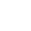 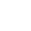 